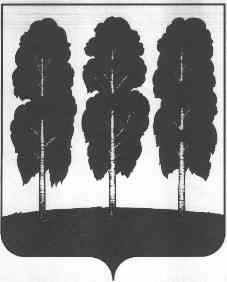 АДМИНИСТРАЦИЯ БЕРЕЗОВСКОГО РАЙОНАХАНТЫ-МАНСИЙСКОГО АВТОНОМНОГО ОКРУГА – ЮГРЫПОСТАНОВЛЕНИЕот  10.07.2023                                                                                                             № 543пгт. БерезовоО внесении изменений в  постановление администрации Березовского района от 05.12.2019 № 1414 «Об установлении тарифов и уровня оплаты гражданами услуг, оказываемых муниципальным унитарным предприятием жилищно-коммунального хозяйства городского поселения Березово и признании утратившими силу некоторых муниципальных правовых актов администрации Березовского района»В соответствии с постановлением администрации Березовского района от 21.06.2023 № 463 «Об определении дополнительных видов деятельности муниципального унитарного предприятия «Теплосети Березово» городского поселения Березово» и внесении изменений в устав»:   Внести в постановление администрации Березовского района от05.12.2019 № 1414 «Об установлении тарифов и уровня оплаты гражданами услуг, оказываемых муниципальным унитарным предприятием жилищно-коммунального хозяйства городского поселения Березово и признании утратившими силу некоторых муниципальных правовых актов администрации Березовского района» следующие изменения:         1.1. В заголовке, пункте 1 постановления  и по всему тексту приложений к нему слова «муниципальным унитарным предприятием жилищно-коммунального хозяйства городского поселения Березово» заменить словами «муниципальным унитарным предприятием «Теплосети Березово» городского поселения Березово» в соответствующем падеже.          2. Опубликовать настоящее постановление в газете «Жизнь Югры» и разместить на официальных веб-сайтах органов местного самоуправления Березовского района и городского поселения Березово.  3. Настоящее постановление вступает в силу после его официального опубликования и распространяет свое действие на правоотношения, возникшие с 30.06.2023.И.о.главы района 		  		            	 	   	     Г.Г. Кудряшов